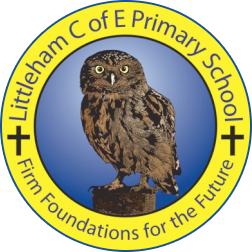 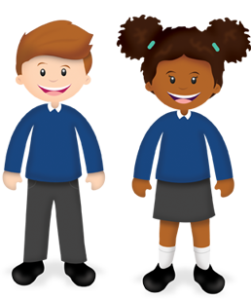 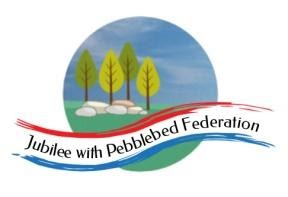 Year 6       Week beginning: 1st March PLEASE TAKE CARE WHEN VIEWING ANYTHING FROM YOUTUBE. CHECK YOUR FILTERS IF NECESSARY.Collective Worship – See Google ClassroomThis week’s learning behaviour is reasoning: thinking through your ideas.GetEpic for reading material, free online. Search GetEpic. Login. Educator and Students login. Enter xpi9769DayActivitiesMondayReading – EPIC or own book or texts in paper pack (20mins)English – (40-45 mins) Use of imagery in poems in Earth Verse. Find examples and explain why they have been chosen. See Google ClassroomSpellings – New words for the week. Know the meaning today. (15mins) See Google ClassroomMaths – (40-45 mins) Last lesson on Pie Charts and Data Handling. See Google ClassroomTake a Break for Mental Health (10 mins) Keep hydrated! Remember the 10-a-dayQuick Maths – Multiplication tables and related division (15mins) See Google ClassroomProject (40-45 mins) https://www.bbc.co.uk/teach/class-clips-video/science-ks2-how-our-circulatory-system-keeps-us-alive/zhf76v4 Blood vessels in the human body. Know about the three types of vessel and their function. This will be the lesson for Friday as well. See Google ClassroomDayActivitiesTuesdayReading – EPIC or own book or texts in paper pack (20mins)English – (40-45 mins). Look at creating verses of 5 and 7 and 5 syllables as in Earth Verse for rivers. Know how line one is one image, line two and extension of this and then line 3 as a second image.See Google ClassroomSpellings – New words for the week. Know the meaning today. (15mins)Maths – (40-45 mins).  https://classroom.thenational.academy/lessons/finding-equivalent-fractions-ctgp4r Finding equivalent fractions. ½ 1/3 ¼ etc See Google ClassroomCollective Worship (10 mins) See Google ClassroomQuick Maths – Multiplication tables and related division (15mins) See Google ClassroomRE – (30 mins) Salvation 2. How might people have been feeling in the pictures associated with the last days of Jesus’s life? See Google ClassroomFrench (30 mins) Animals and simple phrases. Je vois… Au parc…. J’aime….. Je voudrais …..See Google ClassroomDayActivitiesWednesdayReading – EPIC or own book or texts in paper pack (20mins)English – (40-45 mins). Write two haiku poems using the ideas from yesterday’s lessons and focussing on the one image, extension of this image and then image two for the poem. See Google ClassroomSpellings – New words for the week. Put into sentences. (15mins)Maths – (40-45 mins) https://classroom.thenational.academy/lessons/recall-and-use-equivalences-between-fractions-decimals-and-percentages-6dh6cc  fraction decimal percentage equivalents. See Google ClassroomTake a Break for Mental Health (10 mins)Quick Maths – Multiplication tables and related division (15mins) See Google ClassroomComputing (30-35mins) https://classroom.thenational.academy/units/web-page-creation-0205 Lessons 1 and 2 Website design See Google ClassroomP.E – (30-35mins) Mr G’s yoga and fitness regime to keep your body fit and healthy. See Google ClassroomDayActivitiesThursdayReading – EPIC or own book or texts in paper pack (20mins)English – (40-45 mins) Look at information texts about natural features using GetEpic (see above) and the texts I send home. What are the features of this text? See Google ClassroomSpellings – New words for the week. Know how to spell them all. (15mins)Maths – (40-45 mins) Finding percentages of amounts. Find 1%, 10%, 25%, 50%. https://classroom.thenational.academy/lessons/solve-problems-involving-the-calculation-of-percentages-of-amounts-c5gkge See Google ClassroomTake a Break for Mental Health (10 mins)Quick Maths – Multiplication tables and related division (15mins) See Google ClassroomArt - (30-35 mins) Collage continued. If you have coloured paper, you could make a spring collage or a collage of your natural event from English. P.E – (30-35 mins) Mr G’s yoga and fitness exercises. Focus on the effect it has on your body: muscles, heart beat and breathing.DayActivitiesFridayReading – EPIC or own book or texts in paper pack (20mins)English – (40-45 mins) Start to find information about your chosen natural event using online or books if you have some. See Google ClassroomSpellings – New words for the week. Get someone to test you on the words. (15mins)Maths – (40-45 mins) Finding non unit fractions of amounts. 2/3 of   ¾ of   2/5 of   3/7 of   See Google ClassroomTake a Break for Mental Health (10 mins)Quick Maths – ASSESS MEASURES See Google ClassroomPSHE (20 mins) Worry. What makes us worried? What can do to help people who are worried? See Google ClassroomProject – (40-45 mins) https://www.bbc.co.uk/teach/class-clips-video/science-ks2-how-our-circulatory-system-keeps-us-alive/zhf76v4 Blood vessels in the human body. Know about the three types of vessel and their function. This will be a continuation of the lesson from Monday. See Google Classroom